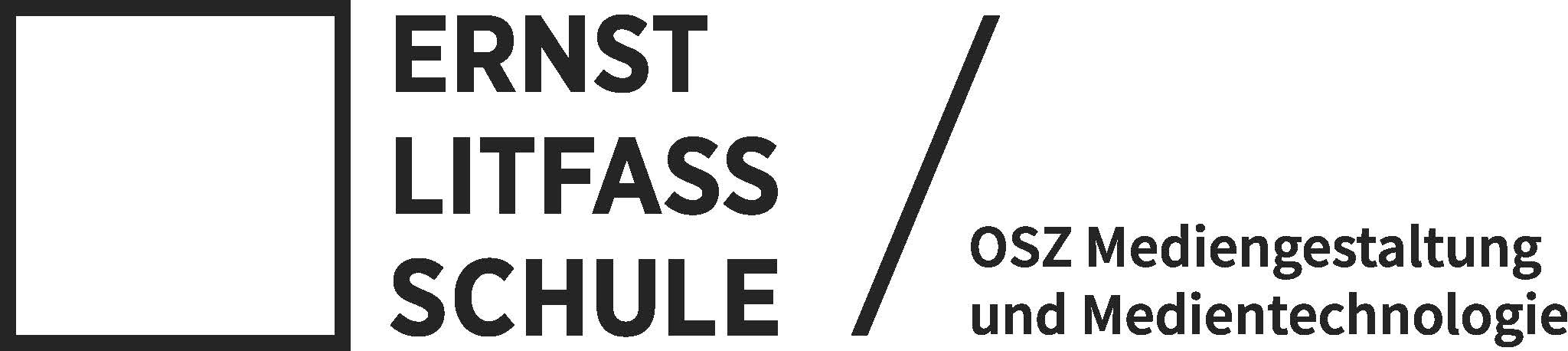 Ernst-Litfaß-Schule                                                                                (Berufsqualifizierung, Berufsausbildung, Studienqualifizierung, Weiterbildung)Cyclopstraße 1–5
13437 Berlin-WittenauTel.: 0 30 / 41 47 92 - 0Fax: 0 30 / 41 47 92 21E-Mail: litfass@ernst-litfass-schule.dewww.ernst-litfass-schule.deBei Antragstellung bzw. vor Aufnahme des Schulbesuches sind einzureichen:1. Anmelde- und Leitbogen (www.eals-berlin.de)
2. Ein tabellarischer Lebenslauf (lückenlose Angaben und Nachweise!)3. Ein Lichtbild neueren Datums4. Kopie des letzten Schulhalbjahreszeugnisses5. Kopie des Abschlusszeugnisses*) Entsprechende Nachweise sind beizufügen                                    Aufnahmeantrag Aufnahmeantrag Aufnahmeantrag Aufnahmeantrag Aufnahmeantrag Aufnahmeantrag Aufnahmeantrag Aufnahmeantrag für die Berufsfachschule (BFS),für die Berufsfachschule (BFS),für die Berufsfachschule (BFS),für die Berufsfachschule (BFS),für die Berufsfachschule (BFS),für die Berufsfachschule (BFS),Interesse an der FachhochschulreifeStaatlich geprüfte/r medientechnische/r Assistent/in Staatlich geprüfte/r medientechnische/r Assistent/in Staatlich geprüfte/r medientechnische/r Assistent/in Staatlich geprüfte/r medientechnische/r Assistent/in Staatlich geprüfte/r medientechnische/r Assistent/in Staatlich geprüfte/r medientechnische/r Assistent/in Staatlich geprüfte/r medientechnische/r Assistent/in Staatlich geprüfte/r medientechnische/r Assistent/in gewünschter SchwerpunktMedientechnologie/ITMediengestaltungGeovisualisierungName:Name:Name:Name:Vorname:Vorname:Vorname:Vorname:Vorname:Vorname:Vorname:Vorname:Geb.-Datum:Geb.-Datum:Geb.-Datum:Geb.-Datum:Geb.-Ort:Geb.-Ort:Geb.-Ort:Geb.-Ort:Geb.-Ort:Geb.-Ort:Geb.-Ort:Geb.-Ort:Geschlecht: Geschlecht: Geschlecht: Geschlecht: Geschlecht: männlichweiblichweiblichweiblichweiblichweiblichweiblichStaatsangehörigkeit:*)Staatsangehörigkeit:*)Staatsangehörigkeit:*)Staatsangehörigkeit:*)Staatsangehörigkeit:*)Staatsangehörigkeit:*)Staatsangehörigkeit:*)Staatsangehörigkeit:*)Straße:Straße:Straße:Straße:PLZ/Ort:PLZ/Ort:PLZ/Ort:PLZ/Ort:PLZ/Ort:PLZ/Ort:PLZ/Ort:PLZ/Ort:wohnhaft bei:wohnhaft bei:wohnhaft bei:wohnhaft bei:Kreis / Bundesland:Kreis / Bundesland:Kreis / Bundesland:Kreis / Bundesland:Kreis / Bundesland:Kreis / Bundesland:Kreis / Bundesland:Kreis / Bundesland:E-Mail:E-Mail:E-Mail:E-Mail:Telefon:Telefon:Telefon:Telefon:Telefon:Telefon:Telefon:Telefon:Handy:Handy:Handy:Handy:Handy:Handy:Handy:Handy:Schulbildung:Schulbildung:Schulbildung:Schulbildung:Schulbildung:Schulbildung:Schulbildung:Der mittlere Schulabschluss (ehem. Realschulabschluss) wurde/wird erreicht im JahrDer mittlere Schulabschluss (ehem. Realschulabschluss) wurde/wird erreicht im JahrDer mittlere Schulabschluss (ehem. Realschulabschluss) wurde/wird erreicht im JahrDer mittlere Schulabschluss (ehem. Realschulabschluss) wurde/wird erreicht im JahrDer mittlere Schulabschluss (ehem. Realschulabschluss) wurde/wird erreicht im JahrDer mittlere Schulabschluss (ehem. Realschulabschluss) wurde/wird erreicht im JahrDer mittlere Schulabschluss (ehem. Realschulabschluss) wurde/wird erreicht im JahrDer mittlere Schulabschluss (ehem. Realschulabschluss) wurde/wird erreicht im JahrDer mittlere Schulabschluss (ehem. Realschulabschluss) wurde/wird erreicht im JahrDer mittlere Schulabschluss (ehem. Realschulabschluss) wurde/wird erreicht im JahrDer mittlere Schulabschluss (ehem. Realschulabschluss) wurde/wird erreicht im JahrDer mittlere Schulabschluss (ehem. Realschulabschluss) wurde/wird erreicht im JahrDer mittlere Schulabschluss (ehem. Realschulabschluss) wurde/wird erreicht im JahrDer mittlere Schulabschluss (ehem. Realschulabschluss) wurde/wird erreicht im JahrDer mittlere Schulabschluss (ehem. Realschulabschluss) wurde/wird erreicht im JahrDer mittlere Schulabschluss (ehem. Realschulabschluss) wurde/wird erreicht im JahrDer mittlere Schulabschluss (ehem. Realschulabschluss) wurde/wird erreicht im JahrDer mittlere Schulabschluss (ehem. Realschulabschluss) wurde/wird erreicht im JahrDer mittlere Schulabschluss (ehem. Realschulabschluss) wurde/wird erreicht im JahrDer mittlere Schulabschluss (ehem. Realschulabschluss) wurde/wird erreicht im JahrDer mittlere Schulabschluss (ehem. Realschulabschluss) wurde/wird erreicht im JahrDer mittlere Schulabschluss (ehem. Realschulabschluss) wurde/wird erreicht im JahrDer mittlere Schulabschluss (ehem. Realschulabschluss) wurde/wird erreicht im JahrDer mittlere Schulabschluss (ehem. Realschulabschluss) wurde/wird erreicht im JahrDer mittlere Schulabschluss (ehem. Realschulabschluss) wurde/wird erreicht im Jahr*)*)*)*)*)*)*)*)Name und Art der zuletzt besuchten allgemein bildenden Schule:Name und Art der zuletzt besuchten allgemein bildenden Schule:Name und Art der zuletzt besuchten allgemein bildenden Schule:Name und Art der zuletzt besuchten allgemein bildenden Schule:Name und Art der zuletzt besuchten allgemein bildenden Schule:Name und Art der zuletzt besuchten allgemein bildenden Schule:Name und Art der zuletzt besuchten allgemein bildenden Schule:Name und Art der zuletzt besuchten allgemein bildenden Schule:Name und Art der zuletzt besuchten allgemein bildenden Schule:Name und Art der zuletzt besuchten allgemein bildenden Schule:Name und Art der zuletzt besuchten allgemein bildenden Schule:Name und Art der zuletzt besuchten allgemein bildenden Schule:Name und Art der zuletzt besuchten allgemein bildenden Schule:Name und Art der zuletzt besuchten allgemein bildenden Schule:Name und Art der zuletzt besuchten allgemein bildenden Schule:Name und Art der zuletzt besuchten allgemein bildenden Schule:Name und Art der zuletzt besuchten allgemein bildenden Schule:Name und Art der zuletzt besuchten allgemein bildenden Schule:Name und Art der zuletzt besuchten allgemein bildenden Schule:Name und Art der zuletzt besuchten allgemein bildenden Schule:Name und Art der zuletzt besuchten allgemein bildenden Schule:HauptschuleHauptschuleHauptschuleRealschuleRealschuleISSISSISSGymnasiumGymnasiumGymnasiumBerufsfachschuleBerufsfachschuleBerufsfachschuleBerufsfachschuleBerufsfachschuleBerufsfachschuleBerufsfachschuleandere:andere:andere:andere:andere:Zuletzt besuchte KlassenstufeZuletzt besuchte KlassenstufeZuletzt besuchte KlassenstufeZuletzt besuchte KlassenstufeZuletzt besuchte KlassenstufeZuletzt besuchte KlassenstufeZuletzt besuchte KlassenstufeZuletzt besuchte KlassenstufeZuletzt besuchte KlassenstufeZuletzt besuchte Klassenstufe   Schulbesuchsjahre   Schulbesuchsjahre   Schulbesuchsjahre   Schulbesuchsjahre   Schulbesuchsjahre   SchulbesuchsjahreHaben Sie bereits eine Fachoberschule oder Berufsfachschule besucht?Haben Sie bereits eine Fachoberschule oder Berufsfachschule besucht?Haben Sie bereits eine Fachoberschule oder Berufsfachschule besucht?Haben Sie bereits eine Fachoberschule oder Berufsfachschule besucht?Haben Sie bereits eine Fachoberschule oder Berufsfachschule besucht?Haben Sie bereits eine Fachoberschule oder Berufsfachschule besucht?Haben Sie bereits eine Fachoberschule oder Berufsfachschule besucht?Haben Sie bereits eine Fachoberschule oder Berufsfachschule besucht?Haben Sie bereits eine Fachoberschule oder Berufsfachschule besucht?Haben Sie bereits eine Fachoberschule oder Berufsfachschule besucht?Haben Sie bereits eine Fachoberschule oder Berufsfachschule besucht?Haben Sie bereits eine Fachoberschule oder Berufsfachschule besucht?Haben Sie bereits eine Fachoberschule oder Berufsfachschule besucht?Haben Sie bereits eine Fachoberschule oder Berufsfachschule besucht?Haben Sie bereits eine Fachoberschule oder Berufsfachschule besucht?Haben Sie bereits eine Fachoberschule oder Berufsfachschule besucht?Haben Sie bereits eine Fachoberschule oder Berufsfachschule besucht?Haben Sie bereits eine Fachoberschule oder Berufsfachschule besucht?Haben Sie bereits eine Fachoberschule oder Berufsfachschule besucht?Haben Sie bereits eine Fachoberschule oder Berufsfachschule besucht?Haben Sie bereits eine Fachoberschule oder Berufsfachschule besucht?Haben Sie bereits eine Fachoberschule oder Berufsfachschule besucht?Haben Sie bereits eine Fachoberschule oder Berufsfachschule besucht?Haben Sie bereits eine Fachoberschule oder Berufsfachschule besucht?Haben Sie bereits eine Fachoberschule oder Berufsfachschule besucht?Haben Sie bereits eine Fachoberschule oder Berufsfachschule besucht?Ja*)Ja*)neinneinneinnein(Ggf. Dauer des Schulbesuchs  	(Ggf. Dauer des Schulbesuchs  	(Ggf. Dauer des Schulbesuchs  	(Ggf. Dauer des Schulbesuchs  	(Ggf. Dauer des Schulbesuchs  	(Ggf. Dauer des Schulbesuchs  	(Ggf. Dauer des Schulbesuchs  	(Ggf. Dauer des Schulbesuchs  	(Ggf. Dauer des Schulbesuchs  	(Ggf. Dauer des Schulbesuchs  	(Ggf. Dauer des Schulbesuchs  	(Ggf. Dauer des Schulbesuchs  	vonvonvonbisbis))Grund des Abbruchs:Grund des Abbruchs:Grund des Abbruchs:Grund des Abbruchs:Grund des Abbruchs:Grund des Abbruchs:Grund des Abbruchs:Grund des Abbruchs:Grund des Abbruchs:Grund des Abbruchs:Grund des Abbruchs:Grund des Abbruchs:Berufsbezogenes Praktikum oder Berufserfahrung:Berufsbezogenes Praktikum oder Berufserfahrung:Berufsbezogenes Praktikum oder Berufserfahrung:Berufsbezogenes Praktikum oder Berufserfahrung:Berufsbezogenes Praktikum oder Berufserfahrung:Berufsbezogenes Praktikum oder Berufserfahrung:Berufsbezogenes Praktikum oder Berufserfahrung:Berufsbezogenes Praktikum oder Berufserfahrung:Berufsbezogenes Praktikum oder Berufserfahrung:Berufsbezogenes Praktikum oder Berufserfahrung:Berufsbezogenes Praktikum oder Berufserfahrung:Berufsbezogenes Praktikum oder Berufserfahrung:Berufsbezogenes Praktikum oder Berufserfahrung:Berufsbezogenes Praktikum oder Berufserfahrung:Berufsbezogenes Praktikum oder Berufserfahrung:Berufsbezogenes Praktikum oder Berufserfahrung:Berufsbezogenes Praktikum oder Berufserfahrung:Berufsbezogenes Praktikum oder Berufserfahrung:Berufsbezogenes Praktikum oder Berufserfahrung:Berufsbezogenes Praktikum oder Berufserfahrung:Berufsbezogenes Praktikum oder Berufserfahrung:Berufsbezogenes Praktikum oder Berufserfahrung:Berufsbezogenes Praktikum oder Berufserfahrung:Berufsbezogenes Praktikum oder Berufserfahrung:Berufsbezogenes Praktikum oder Berufserfahrung:Berufsbezogenes Praktikum oder Berufserfahrung:Berufsbezogenes Praktikum oder Berufserfahrung:Berufsbezogenes Praktikum oder Berufserfahrung:Berufsbezogenes Praktikum oder Berufserfahrung:Berufsbezogenes Praktikum oder Berufserfahrung:Berufsbezogenes Praktikum oder Berufserfahrung:Berufsbezogenes Praktikum oder Berufserfahrung:Berufsbezogenes Praktikum oder Berufserfahrung:Berufsbezogenes Praktikum oder Berufserfahrung:Berufsbezogenes Praktikum oder Berufserfahrung:Berufsbezogenes Praktikum oder Berufserfahrung:Berufsbezogenes Praktikum oder Berufserfahrung:Praktikum oder Berufserfahrung bei FirmaPraktikum oder Berufserfahrung bei FirmaPraktikum oder Berufserfahrung bei FirmaPraktikum oder Berufserfahrung bei FirmaPraktikum oder Berufserfahrung bei FirmaPraktikum oder Berufserfahrung bei FirmaPraktikum oder Berufserfahrung bei FirmaPraktikum oder Berufserfahrung bei FirmaPraktikum oder Berufserfahrung bei FirmaPraktikum oder Berufserfahrung bei FirmaPraktikum oder Berufserfahrung bei FirmaPraktikum oder Berufserfahrung bei FirmaPraktikum oder Berufserfahrung bei FirmaPraktikum oder Berufserfahrung bei Firmavonvonvonbisbis*)Tätigkeit alsTätigkeit alsTätigkeit alsTätigkeit alsTätigkeit alsTätigkeit alsTätigkeit alsTätigkeit alsTätigkeit alsTätigkeit alsTätigkeit alsTätigkeit alsTätigkeit alsTätigkeit alsPraktikum oder Berufserfahrung bei FirmaPraktikum oder Berufserfahrung bei FirmaPraktikum oder Berufserfahrung bei FirmaPraktikum oder Berufserfahrung bei FirmaPraktikum oder Berufserfahrung bei FirmaPraktikum oder Berufserfahrung bei FirmaPraktikum oder Berufserfahrung bei FirmaPraktikum oder Berufserfahrung bei FirmaPraktikum oder Berufserfahrung bei FirmaPraktikum oder Berufserfahrung bei FirmaPraktikum oder Berufserfahrung bei FirmaPraktikum oder Berufserfahrung bei FirmaPraktikum oder Berufserfahrung bei FirmaPraktikum oder Berufserfahrung bei Firmavonvonvonbis*)Tätigkeit alsTätigkeit alsTätigkeit alsTätigkeit alsTätigkeit alsTätigkeit alsTätigkeit alsTätigkeit alsTätigkeit alsTätigkeit alsTätigkeit alsTätigkeit alsTätigkeit alsTätigkeit alsMir ist bekannt, dass für die Aufnahme der mittlere Schulabschluss (ehem. Realschulabschluss) erforderlich ist. Über die Aufnahme wird gesondert entschieden.Mir ist bekannt, dass für die Aufnahme der mittlere Schulabschluss (ehem. Realschulabschluss) erforderlich ist. Über die Aufnahme wird gesondert entschieden.Mir ist bekannt, dass für die Aufnahme der mittlere Schulabschluss (ehem. Realschulabschluss) erforderlich ist. Über die Aufnahme wird gesondert entschieden.Mir ist bekannt, dass für die Aufnahme der mittlere Schulabschluss (ehem. Realschulabschluss) erforderlich ist. Über die Aufnahme wird gesondert entschieden.Mir ist bekannt, dass für die Aufnahme der mittlere Schulabschluss (ehem. Realschulabschluss) erforderlich ist. Über die Aufnahme wird gesondert entschieden.Mir ist bekannt, dass für die Aufnahme der mittlere Schulabschluss (ehem. Realschulabschluss) erforderlich ist. Über die Aufnahme wird gesondert entschieden.Mir ist bekannt, dass für die Aufnahme der mittlere Schulabschluss (ehem. Realschulabschluss) erforderlich ist. Über die Aufnahme wird gesondert entschieden.Mir ist bekannt, dass für die Aufnahme der mittlere Schulabschluss (ehem. Realschulabschluss) erforderlich ist. Über die Aufnahme wird gesondert entschieden.Mir ist bekannt, dass für die Aufnahme der mittlere Schulabschluss (ehem. Realschulabschluss) erforderlich ist. Über die Aufnahme wird gesondert entschieden.Mir ist bekannt, dass für die Aufnahme der mittlere Schulabschluss (ehem. Realschulabschluss) erforderlich ist. Über die Aufnahme wird gesondert entschieden.Mir ist bekannt, dass für die Aufnahme der mittlere Schulabschluss (ehem. Realschulabschluss) erforderlich ist. Über die Aufnahme wird gesondert entschieden.Mir ist bekannt, dass für die Aufnahme der mittlere Schulabschluss (ehem. Realschulabschluss) erforderlich ist. Über die Aufnahme wird gesondert entschieden.Mir ist bekannt, dass für die Aufnahme der mittlere Schulabschluss (ehem. Realschulabschluss) erforderlich ist. Über die Aufnahme wird gesondert entschieden.Mir ist bekannt, dass für die Aufnahme der mittlere Schulabschluss (ehem. Realschulabschluss) erforderlich ist. Über die Aufnahme wird gesondert entschieden.Mir ist bekannt, dass für die Aufnahme der mittlere Schulabschluss (ehem. Realschulabschluss) erforderlich ist. Über die Aufnahme wird gesondert entschieden.Mir ist bekannt, dass für die Aufnahme der mittlere Schulabschluss (ehem. Realschulabschluss) erforderlich ist. Über die Aufnahme wird gesondert entschieden.Mir ist bekannt, dass für die Aufnahme der mittlere Schulabschluss (ehem. Realschulabschluss) erforderlich ist. Über die Aufnahme wird gesondert entschieden.Mir ist bekannt, dass für die Aufnahme der mittlere Schulabschluss (ehem. Realschulabschluss) erforderlich ist. Über die Aufnahme wird gesondert entschieden.Mir ist bekannt, dass für die Aufnahme der mittlere Schulabschluss (ehem. Realschulabschluss) erforderlich ist. Über die Aufnahme wird gesondert entschieden.Mir ist bekannt, dass für die Aufnahme der mittlere Schulabschluss (ehem. Realschulabschluss) erforderlich ist. Über die Aufnahme wird gesondert entschieden.Mir ist bekannt, dass für die Aufnahme der mittlere Schulabschluss (ehem. Realschulabschluss) erforderlich ist. Über die Aufnahme wird gesondert entschieden.Mir ist bekannt, dass für die Aufnahme der mittlere Schulabschluss (ehem. Realschulabschluss) erforderlich ist. Über die Aufnahme wird gesondert entschieden.Mir ist bekannt, dass für die Aufnahme der mittlere Schulabschluss (ehem. Realschulabschluss) erforderlich ist. Über die Aufnahme wird gesondert entschieden.Mir ist bekannt, dass für die Aufnahme der mittlere Schulabschluss (ehem. Realschulabschluss) erforderlich ist. Über die Aufnahme wird gesondert entschieden.Mir ist bekannt, dass für die Aufnahme der mittlere Schulabschluss (ehem. Realschulabschluss) erforderlich ist. Über die Aufnahme wird gesondert entschieden.Mir ist bekannt, dass für die Aufnahme der mittlere Schulabschluss (ehem. Realschulabschluss) erforderlich ist. Über die Aufnahme wird gesondert entschieden.Mir ist bekannt, dass für die Aufnahme der mittlere Schulabschluss (ehem. Realschulabschluss) erforderlich ist. Über die Aufnahme wird gesondert entschieden.Mir ist bekannt, dass für die Aufnahme der mittlere Schulabschluss (ehem. Realschulabschluss) erforderlich ist. Über die Aufnahme wird gesondert entschieden.Mir ist bekannt, dass für die Aufnahme der mittlere Schulabschluss (ehem. Realschulabschluss) erforderlich ist. Über die Aufnahme wird gesondert entschieden.Mir ist bekannt, dass für die Aufnahme der mittlere Schulabschluss (ehem. Realschulabschluss) erforderlich ist. Über die Aufnahme wird gesondert entschieden.Mir ist bekannt, dass für die Aufnahme der mittlere Schulabschluss (ehem. Realschulabschluss) erforderlich ist. Über die Aufnahme wird gesondert entschieden.Mir ist bekannt, dass für die Aufnahme der mittlere Schulabschluss (ehem. Realschulabschluss) erforderlich ist. Über die Aufnahme wird gesondert entschieden.Mir ist bekannt, dass für die Aufnahme der mittlere Schulabschluss (ehem. Realschulabschluss) erforderlich ist. Über die Aufnahme wird gesondert entschieden.Mir ist bekannt, dass für die Aufnahme der mittlere Schulabschluss (ehem. Realschulabschluss) erforderlich ist. Über die Aufnahme wird gesondert entschieden.Mir ist bekannt, dass für die Aufnahme der mittlere Schulabschluss (ehem. Realschulabschluss) erforderlich ist. Über die Aufnahme wird gesondert entschieden.Mir ist bekannt, dass für die Aufnahme der mittlere Schulabschluss (ehem. Realschulabschluss) erforderlich ist. Über die Aufnahme wird gesondert entschieden.Mir ist bekannt, dass für die Aufnahme der mittlere Schulabschluss (ehem. Realschulabschluss) erforderlich ist. Über die Aufnahme wird gesondert entschieden.(Ort, Datum)(Ort, Datum)(Ort, Datum)(Ort, Datum)(Ort, Datum)(Ort, Datum)(Ort, Datum)(Ort, Datum)(Ort, Datum)(Ort, Datum)(Ort, Datum)(Ort, Datum)(Ort, Datum)(Ort, Datum)(Ort, Datum)(Unterschrift des Bewerbers)(Unterschrift des Bewerbers)(Unterschrift des Bewerbers)(Unterschrift des Bewerbers)(Unterschrift des Bewerbers)(Unterschrift des Bewerbers)(Unterschrift des Bewerbers)(Unterschrift des Bewerbers)(Unterschrift des Bewerbers)(Unterschrift des Bewerbers)(Unterschrift des Bewerbers)(Unterschrift des Bewerbers)(Unterschrift des Bewerbers)(Unterschrift des Bewerbers)(Unterschrift des Bewerbers)(Unterschrift des Bewerbers)(Unterschrift des Bewerbers)(Unterschrift des Bewerbers)(Unterschrift des Bewerbers)Ich bin mit der Bewerbung meines Sohnes/meiner Tochter Ich bin mit der Bewerbung meines Sohnes/meiner Tochter Ich bin mit der Bewerbung meines Sohnes/meiner Tochter Ich bin mit der Bewerbung meines Sohnes/meiner Tochter Ich bin mit der Bewerbung meines Sohnes/meiner Tochter Ich bin mit der Bewerbung meines Sohnes/meiner Tochter Ich bin mit der Bewerbung meines Sohnes/meiner Tochter Ich bin mit der Bewerbung meines Sohnes/meiner Tochter Ich bin mit der Bewerbung meines Sohnes/meiner Tochter Ich bin mit der Bewerbung meines Sohnes/meiner Tochter Ich bin mit der Bewerbung meines Sohnes/meiner Tochter Ich bin mit der Bewerbung meines Sohnes/meiner Tochter Ich bin mit der Bewerbung meines Sohnes/meiner Tochter Ich bin mit der Bewerbung meines Sohnes/meiner Tochter Ich bin mit der Bewerbung meines Sohnes/meiner Tochter um Aufnahme in die Berufsfachschule am Oberstufenzentrumum Aufnahme in die Berufsfachschule am Oberstufenzentrumum Aufnahme in die Berufsfachschule am Oberstufenzentrumum Aufnahme in die Berufsfachschule am Oberstufenzentrumum Aufnahme in die Berufsfachschule am Oberstufenzentrumum Aufnahme in die Berufsfachschule am Oberstufenzentrumum Aufnahme in die Berufsfachschule am Oberstufenzentrumum Aufnahme in die Berufsfachschule am Oberstufenzentrumum Aufnahme in die Berufsfachschule am Oberstufenzentrumum Aufnahme in die Berufsfachschule am Oberstufenzentrumum Aufnahme in die Berufsfachschule am Oberstufenzentrumum Aufnahme in die Berufsfachschule am Oberstufenzentrumum Aufnahme in die Berufsfachschule am Oberstufenzentrumum Aufnahme in die Berufsfachschule am OberstufenzentrumMediengestaltung und Medientechnologie einverstanden und habe von dem Inhalt dieses Formulars Kenntnis genommen. Mediengestaltung und Medientechnologie einverstanden und habe von dem Inhalt dieses Formulars Kenntnis genommen. Mediengestaltung und Medientechnologie einverstanden und habe von dem Inhalt dieses Formulars Kenntnis genommen. Mediengestaltung und Medientechnologie einverstanden und habe von dem Inhalt dieses Formulars Kenntnis genommen. Mediengestaltung und Medientechnologie einverstanden und habe von dem Inhalt dieses Formulars Kenntnis genommen. Mediengestaltung und Medientechnologie einverstanden und habe von dem Inhalt dieses Formulars Kenntnis genommen. Mediengestaltung und Medientechnologie einverstanden und habe von dem Inhalt dieses Formulars Kenntnis genommen. Mediengestaltung und Medientechnologie einverstanden und habe von dem Inhalt dieses Formulars Kenntnis genommen. Mediengestaltung und Medientechnologie einverstanden und habe von dem Inhalt dieses Formulars Kenntnis genommen. Mediengestaltung und Medientechnologie einverstanden und habe von dem Inhalt dieses Formulars Kenntnis genommen. Mediengestaltung und Medientechnologie einverstanden und habe von dem Inhalt dieses Formulars Kenntnis genommen. Mediengestaltung und Medientechnologie einverstanden und habe von dem Inhalt dieses Formulars Kenntnis genommen. Mediengestaltung und Medientechnologie einverstanden und habe von dem Inhalt dieses Formulars Kenntnis genommen. Mediengestaltung und Medientechnologie einverstanden und habe von dem Inhalt dieses Formulars Kenntnis genommen. Mediengestaltung und Medientechnologie einverstanden und habe von dem Inhalt dieses Formulars Kenntnis genommen. Mediengestaltung und Medientechnologie einverstanden und habe von dem Inhalt dieses Formulars Kenntnis genommen. Mediengestaltung und Medientechnologie einverstanden und habe von dem Inhalt dieses Formulars Kenntnis genommen. Mediengestaltung und Medientechnologie einverstanden und habe von dem Inhalt dieses Formulars Kenntnis genommen. Mediengestaltung und Medientechnologie einverstanden und habe von dem Inhalt dieses Formulars Kenntnis genommen. Mediengestaltung und Medientechnologie einverstanden und habe von dem Inhalt dieses Formulars Kenntnis genommen. Mediengestaltung und Medientechnologie einverstanden und habe von dem Inhalt dieses Formulars Kenntnis genommen. Mediengestaltung und Medientechnologie einverstanden und habe von dem Inhalt dieses Formulars Kenntnis genommen. Mediengestaltung und Medientechnologie einverstanden und habe von dem Inhalt dieses Formulars Kenntnis genommen. Mediengestaltung und Medientechnologie einverstanden und habe von dem Inhalt dieses Formulars Kenntnis genommen. Mediengestaltung und Medientechnologie einverstanden und habe von dem Inhalt dieses Formulars Kenntnis genommen. Mediengestaltung und Medientechnologie einverstanden und habe von dem Inhalt dieses Formulars Kenntnis genommen. Mediengestaltung und Medientechnologie einverstanden und habe von dem Inhalt dieses Formulars Kenntnis genommen. Mediengestaltung und Medientechnologie einverstanden und habe von dem Inhalt dieses Formulars Kenntnis genommen. Mediengestaltung und Medientechnologie einverstanden und habe von dem Inhalt dieses Formulars Kenntnis genommen. Mediengestaltung und Medientechnologie einverstanden und habe von dem Inhalt dieses Formulars Kenntnis genommen. Mediengestaltung und Medientechnologie einverstanden und habe von dem Inhalt dieses Formulars Kenntnis genommen. Mediengestaltung und Medientechnologie einverstanden und habe von dem Inhalt dieses Formulars Kenntnis genommen. Mediengestaltung und Medientechnologie einverstanden und habe von dem Inhalt dieses Formulars Kenntnis genommen. Mediengestaltung und Medientechnologie einverstanden und habe von dem Inhalt dieses Formulars Kenntnis genommen. Mediengestaltung und Medientechnologie einverstanden und habe von dem Inhalt dieses Formulars Kenntnis genommen. Mediengestaltung und Medientechnologie einverstanden und habe von dem Inhalt dieses Formulars Kenntnis genommen. Mediengestaltung und Medientechnologie einverstanden und habe von dem Inhalt dieses Formulars Kenntnis genommen. (Ort, Datum)(Ort, Datum)(Ort, Datum)(Ort, Datum)(Ort, Datum)(Ort, Datum)(Ort, Datum)(Ort, Datum)(Ort, Datum)(Ort, Datum)(Ort, Datum)(Ort, Datum)(Unterschrift des/r Erziehungsberechtigten)(Unterschrift des/r Erziehungsberechtigten)(Unterschrift des/r Erziehungsberechtigten)(Unterschrift des/r Erziehungsberechtigten)(Unterschrift des/r Erziehungsberechtigten)(Unterschrift des/r Erziehungsberechtigten)(Unterschrift des/r Erziehungsberechtigten)(Unterschrift des/r Erziehungsberechtigten)(Unterschrift des/r Erziehungsberechtigten)(Unterschrift des/r Erziehungsberechtigten)(Unterschrift des/r Erziehungsberechtigten)(Unterschrift des/r Erziehungsberechtigten)(Unterschrift des/r Erziehungsberechtigten)(Unterschrift des/r Erziehungsberechtigten)(Unterschrift des/r Erziehungsberechtigten)(Unterschrift des/r Erziehungsberechtigten)(Unterschrift des/r Erziehungsberechtigten)(Unterschrift des/r Erziehungsberechtigten)(Unterschrift des/r Erziehungsberechtigten)(Unterschrift des/r Erziehungsberechtigten)(Name, Anschrift, Telefonnummer der Erziehungsberechtigten)(Name, Anschrift, Telefonnummer der Erziehungsberechtigten)(Name, Anschrift, Telefonnummer der Erziehungsberechtigten)(Name, Anschrift, Telefonnummer der Erziehungsberechtigten)(Name, Anschrift, Telefonnummer der Erziehungsberechtigten)(Name, Anschrift, Telefonnummer der Erziehungsberechtigten)(Name, Anschrift, Telefonnummer der Erziehungsberechtigten)(Name, Anschrift, Telefonnummer der Erziehungsberechtigten)(Name, Anschrift, Telefonnummer der Erziehungsberechtigten)(Name, Anschrift, Telefonnummer der Erziehungsberechtigten)(Name, Anschrift, Telefonnummer der Erziehungsberechtigten)(Name, Anschrift, Telefonnummer der Erziehungsberechtigten)(Name, Anschrift, Telefonnummer der Erziehungsberechtigten)(Name, Anschrift, Telefonnummer der Erziehungsberechtigten)(Name, Anschrift, Telefonnummer der Erziehungsberechtigten)(Name, Anschrift, Telefonnummer der Erziehungsberechtigten)(Name, Anschrift, Telefonnummer der Erziehungsberechtigten)(Name, Anschrift, Telefonnummer der Erziehungsberechtigten)(Name, Anschrift, Telefonnummer der Erziehungsberechtigten)(Name, Anschrift, Telefonnummer der Erziehungsberechtigten)(Name, Anschrift, Telefonnummer der Erziehungsberechtigten)(Name, Anschrift, Telefonnummer der Erziehungsberechtigten)(Name, Anschrift, Telefonnummer der Erziehungsberechtigten)(Name, Anschrift, Telefonnummer der Erziehungsberechtigten)(Name, Anschrift, Telefonnummer der Erziehungsberechtigten)(Name, Anschrift, Telefonnummer der Erziehungsberechtigten)(Name, Anschrift, Telefonnummer der Erziehungsberechtigten)(Name, Anschrift, Telefonnummer der Erziehungsberechtigten)(Name, Anschrift, Telefonnummer der Erziehungsberechtigten)(Name, Anschrift, Telefonnummer der Erziehungsberechtigten)(Name, Anschrift, Telefonnummer der Erziehungsberechtigten)(Name, Anschrift, Telefonnummer der Erziehungsberechtigten)(Name, Anschrift, Telefonnummer der Erziehungsberechtigten)(Name, Anschrift, Telefonnummer der Erziehungsberechtigten)(Name, Anschrift, Telefonnummer der Erziehungsberechtigten)